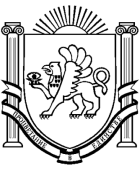 РЕСПУБЛИКА КРЫМРАЗДОЛЬНЕНСКИЙ РАЙОНАДМИНИСТРАЦИЯ КОВЫЛЬНОВСКОГО СЕЛЬСКОГО ПОСЕЛЕНИЯПОСТАНОВЛЕНИЕ   23 октября 2019 года            с.Ковыльное                                      № 325Об утверждении формы реестра источников доходов бюджета муниципального образования Ковыльновское сельское поселение Раздольненского района Республики КрымВ целях реализации статей 47.1, 184.2 Бюджетного кодекса Российской Федерации,п о с т а н о в л я ю:1. Утвердить форму реестра источников доходов бюджета муниципального образования Ковыльновское сельское поселение Раздольненского района Республики Крым согласно приложению.2. Постановление вступает в силу с момента подписания.3. Контроль по выполнению настоящего постановления оставляю за собой.Председатель Ковыльновского сельскогосовета-глава администрации Ковыльновского сельского поселения                                            Ю.Н.Михайленко